załącznik nr 11 do SWZWZÓR UMOWY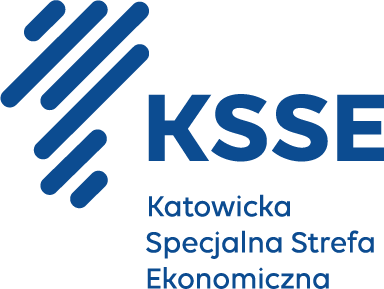 Usługa całodobowej ochrony fizycznej osób i mienia oraz nieruchomości, przeciwdziałanie zagrożeniom, przez koncesjonowanego Wykonawcę, a także obsługa elektronicznych systemów zabezpieczeń Budynków przez koncesjonowanego Wykonawcę w oparciu
o postanowienia ustawy z dnia 22.08.1997 r. o ochronie osób i mienia (Dz.U.2021poz. 1995), realizowane zgodnie z opracowanym przez Wykonawcę wraz z Zamawiającym planem ochrony Akceleratora biznesowego KSSENON w Żorach	numer postępowania: PN  1/2024Umowa Nr …/2024zawarta w dniu …………….pomiędzy:Katowicką  Specjalną Strefą Ekonomiczną S.A. z siedzibą w Katowicach (40-026) przy
ul. Wojewódzkiej 42, wpisaną do rejestru przedsiębiorców, prowadzonego przez Sąd Rejonowy Katowice-Wschód w Katowicach, Wydział VIII Gospodarczy KRS, pod nr 0000106403, NIP 954-13-00-712, kapitał zakładowy 9 176 000,00 zł.reprezentowaną przez:dr Janusza Michałka – Prezesa ZarząduAndrzeja Zabieglińskiego – Wiceprezesa, Członka Zarząduzwanym dalej „Zamawiającym’a……………………………………………………………………………………………………………………………………………………………………………………………………………………………………………………………………………………………………… reprezentowanym przez:……………………………………………………………………………………………………………………………………………………………………………………………………zwanym dalej „Wykonawcą”,zwanymi łącznie (Wykonawca oraz Zamawiający) dalej „Stronami”, a każdy z osobna „Stroną”Strony zawierają niniejszą umowę (dalej jako: „Umowa”) na podstawie wyboru oferty Wykonawcy w postępowaniu o udzielenie zamówienia publicznego prowadzonym w trybie przetargu nieograniczonego, zgodnie z przepisami art. 129 ust. 1 pkt 1 oraz art. 132 i n. ustawy z dnia 11 września 2019 roku Prawo zamówień publicznych (Dz. U. z 2023 r. poz. 1605 j.t. ze zm.) (dalej jako: „PZP”).o treści następującej:§ 1Przedmiotem Umowy jest Usługa całodobowej ochrony fizycznej osób i mienia oraz nieruchomości, przeciwdziałanie zagrożeniom, przez koncesjonowanego Wykonawcę, a także obsługa elektronicznych systemów zabezpieczeń Budynków przez koncesjonowanego Wykonawcę w oparciu o przepisy ustawy z dnia 22.08.1997 r. o ochronie osób i mienia (Dz.U.2021 poz. 1995), realizowane zgodnie z opracowanym przez Wykonawcę wraz z Zamawiającym planem ochrony Akceleratora biznesowego KSSENON w Żorach.Całodobowa ochrona mienia Zamawiającego sprawowana będzie przez całą dobę, we wszystkie dni kalendarzowe przez Wykonawcę w Akceleratorze biznesowym KSSENON położonym w Żorach 44-240, przy ul. Rozwojowej 2 („Obiekt”). Obiekt składa się z 4 budynków (A, B, C, D) oraz przylegającego terenu zewnętrznego obejmującego w szczególności parkingi, chodniki, drogi dojazdowe i tereny zielone.§ 2Wykonawca zapewnia Zamawiającego, że personel Wykonawcy, którym posłuży się przy wykonywaniu przedmiotu Umowy składa się wyłącznie z osób niekaranych oraz posiadających niezbędne uprawnienia do wykonywania ochrony w rozumieniu obowiązujących przepisów prawa regulujących kwestię świadczenia usług ochrony osób i mienia.Wykonawca opracuje, na podstawie listy powierzonych mu zadań, regulamin i instrukcję wykonywania ochrony Obiektu i przedłoży je Zamawiającemu do zatwierdzenia. Zamawiający uprawniony jest do wniesienia uwag oraz polecenia zmian do ww. dokumentów, do których Wykonawca zobowiązuje się dostosować.Wykonawca opracuje i przedstawi Zamawiającemu szczegółową procedurę telefonicznego powiadamiania dotyczącą wydawania poleceń pracownikom ochrony i odwoływania doraźnej grupy interwencyjnej przez hasło odwoławczo-identyfikacyjne. Zamawiający uprawniony jest do wniesienia uwag oraz polecenia zmian do ww. dokumentów, do których Wykonawca zobowiązuje się dostosować.Wykonawca oznaczy ochraniany Obiekt przy pomocy naklejek ostrzegawczo-informacyjnych przy każdym wejściu do budynku o wymiarach ok. 25x30cm. Projekt naklejek wymaga przed ich umieszczeniem uzyskania przez Wykonawcę akceptacji Zamawiającego. Zamawiający uprawniony jest do wniesienia uwag oraz polecenia zmian do ww. dokumentów, do których Wykonawca zobowiązuje się dostosować.Wykonawca protokolarnie przejmie od Zamawiającego zainstalowane w chronionym Obiekcie urządzenia alarmowe i rejestrujące, do użytkowania i obsługi na czas trwania umowy.Wykonawca zapewni własnym staraniem oraz na własny koszt przeszkolenie pracowników ochrony z obsługi systemów p.poż, CCTV, alarmu, kontroli dostępu, wizualizacji. Szkolenie wykona firma zakładająca systemy w Obiekcie na koszt Wykonawcy.§ 3W ramach całodobowej ochrony fizycznej osób i mienia oraz przeciwdziałania zagrożeniom Wykonawca zobowiązany będzie do:opracowania  i przekazania do akceptacji  Zamawiającemu Planu Ochrony Akceleratora biznesowego KSSENON - do 14 dni od dnia rozpoczęcia usługi (rozumianej jako dzień podpisania umowy w sprawie zamówienia publicznego) (dalej: „Plan Ochrony”). Plan Ochrony będzie zawierać, w szczególności: plan obchodów (patroli) Obiektu, który:w godzinach między 18.00 a 6.00 rano następnego dnia kalendarzowego (każdego dnia roku) w soboty oraz w dni wolne od pracy odbywał się będzie nie rzadziej niż co 3 godziny;ocenę aktualnego stanu bezpieczeństwa Obiektu;dane dotyczące zabezpieczeń technicznych istniejących na obiekcie;zasady organizacji i wykonywania ochrony Obiektu w tym zwłaszcza:wydawanie, przyjmowanie i przechowywanie kluczy do pomieszczeń wraz z prowadzeniem rejestru osób, które pobierają klucze (w tym wydawanie i przyjmowanie kluczy od osób sprzątających oraz pracowników technicznych), prowadzenie „Książek pełnienia służby” oraz grafików pełnienia służby; obowiązujące załączniki do planu ochrony, w przypadku kiedy wymagać będą tego względy bezpieczeństwa, tj. rozmieszczenie posterunków, obowiązujące procedury i regulaminy; harmonogram okresowych szkoleń dla pracowników ochrony z zakresu Instrukcji Bezpieczeństwa Pożarowego Obiektu;zasady komunikacji i raportowania z Zamawiającym.utrzymywania na terenie Obiektu całodobowo posterunku stałego w miejscu wskazanym przez Zamawiającego (posterunek może być opuszczony wyłącznie w czasie obchodu (patrolu) Obiektu);okresowego tzn. nie rzadziej niż co 3 godziny patrolowania stref wymagających szczególnej ochrony, wewnątrz i na zewnątrz Obiektu;obsługi oraz dozorowania sygnałów przekazywanych przez system elektronicznej kontroli dostępu, telewizji przemysłowej, systemu ochrony przeciwpożarowej, sygnalizacji alarmowej;posiadania własnej grupy interwencyjnej zapewnienia przyjazdu grupy interwencyjnej:w czasie do 15 minut od dokonania zgłoszenia przez pracownika ochrony lub przedstawiciela Zamawiającego w godzinach od 6:00 do 20:00, oraz w czasie do 10 minut, w godzinach od 20:00 do 6:00, licząc od wezwania przez pracowników ochrony lub przedstawiciela Zamawiającego;kontroli grubości pokrywy śniegu na Obiekcie (nieruchomości, budynkach, parkingu) oraz wokół Obiektu oraz powiadomienia wskazanych osób przez Zamawiającego w określonych przypadkach.Całodobowa ochrona fizyczna osób i mienia polegać będzie w szczególności na:natychmiastowym reagowaniu na wszelkie (również telefoniczne) zgłoszenia zagrożenia osób, mienia lub Obiektu;zapewnieniu bezpieczeństwa pracownikom, interesantom, gościom i odwiedzającym Obiekt lub Zamawiającego i innym osobom przebywającym na terenie Obiektu;ochronie przed napadem, włamaniem, penetracją Obiektu przez osoby zakłócające porządek, osoby podejrzane lub dokonujące kradzieży, ataków wandalizmu, terroryzmu, itp. (zwane „Osobami Niepożądanymi”);niezwłocznym powiadamianiu upoważnionego pracownika Zamawiającego, Policji, Straży Pożarnej i innych służb w przypadku jakichkolwiek zagrożeń oraz współdziałanie z ww. w celu zapewnienia prawidłowej ochrony;weryfikacji uprawnień do wejścia do „stref ograniczonego dostępu” takich jak rozdzielnie, serwerownie, Centrum Kompetencji (oraz inne wskazane przez Zamawiającego);wydawaniu, przyjmowaniu i przechowywaniu kluczy do pomieszczeń, wraz z prowadzeniem rejestru osób pobierających klucze (w tym wydawanie i przyjmowanie kluczy od osób sprzątających oraz pracowników technicznych);w okresie pomiędzy zamknięciem i otwarciem budynków - właściwym zabezpieczeniu kluczy wejściowych przed kradzieżą, zgubieniem lub kopiowaniemprowadzeniu ewidencji osób przebywających na terenie obiektów w godzinach od 22.00 – 6.00 powiadomieniu kierownictwa Zamawiającego lub osób wskazanych przez Zamawiającego oraz odpowiednich służb o zauważonych awariach instalacji wodociągowej, c.o., kanalizacyjnej, elektrycznej, gazowej, itp., zatrzymywaniu do kontroli osób wynoszących bez upoważnienia urządzenia lub przedmioty stanowiące własność Zamawiającego, sprawdzaniu korytarzy i pomieszczeń / powierzchni ogólnodostępnych pod kątem pozostawienia przedmiotów budzących podejrzenie spowodowania wybuchu lub wywołania pożaru albo innej awarii,sprawdzaniu prawidłowości zamknięć i zabezpieczeń budynków wraz z oknami oraz zazbrajaniu alarmu poza godzinami funkcjonowania Obiektugaszeniu świateł oraz wyłączaniu klimatyzatorów wywieszanie oraz zdejmowaniu flag w zależności od warunków pogodowychprowadzenie rejestru oraz zgłaszaniu zauważonych uszkodzeń na obiekcieobsłudze systemu parkingowego oraz przestrzeganiu regulaminu parkingowego przez użytkowników parkingu.§ 4Do głównych obowiązków personelu Wykonawcy wykonującego czynności objęte przedmiotem Umowy należeć będzie:zapewnienie stałej (24 / 7 / 365 (366)) ochrony Obiektu. Na stałe na terenie Obiektu przebywać musi co najmniej jeden pracownik ochrony (chyba, że w dokumentach zamówienia wskazano konieczność większej liczby pracowników ochrony, np. w konkretnych okresach lub przypadkach, bądź Zamawiający, wykonując swoje uprawnienie wynikające z dokumentów zamówienia poleci Wykonawcy uzupełnić skład personelu)niedopuszczanie do wejścia na teren chronionego Obiektu Osób Niepożądanych lub osób będących pod widocznym wpływem alkoholu lub środków odurzających;  podejmowanie niezbędnych interwencji w przypadku stwierdzenia naruszenia zasad bezpieczeństwa ochranianych osób i mienia;przeciwdziałanie zaistnieniu potencjalnych zagrożeń zewnętrznych i wewnętrznych;sprawne działanie w przypadku zaistnienia sytuacji kryzysowych i pełna współpraca z przedstawicielami Zamawiającego;kontrola ruchu osobowo-materiałowego wewnątrz i na zewnątrz Obiektu oraz podejmowaniu działań w przypadku jego naruszenia (występowania przeciwko zasadom i/lub porządkowi panującym w Obiekcie);wydawanie i przyjmowanie kluczy do pomieszczeń oraz ich ochrona, w tym prowadzenie książki ewidencji wydawania kluczy;nadzór nad prawidłowym wykorzystaniem miejsc parkingowych oraz niedopuszczenie do korzystania z parkingu niezgodnie z jego regulaminem; spisywanie notatek z ewentualnego użycia karty serwisowej parkingu będącej w posiadaniu ochrony; sprawdzanie stanu bezpieczeństwa Obiektu pod kątem nienaruszalności zamknięć bram w halach oraz wszystkich drzwi wewnętrznych każdego z budynków Obiektu ; obchód Obiektu i sprawdzanie go po godzinach pracy oraz w dni, w których Obiekt pozostaje zamknięty dla gości, obejmujący w szczególności: sprawdzanie czy okna są zamknięte; sprawdzanie czy woda jest zakręcona;sprawdzanie czy światła zostały zgaszone;sprawdzenie czy klimatyzatory są wyłączone;zazbrojenie oraz rozbrojenie alarmu w budynkach;sprawdzanie czy na terenie Obiektu nie przebywają osoby, które nie mają do tego uprawnień; zamykanie i otwieranie drzwi wejściowych, bramy wjazdowej, szlabanów – zgodnie z przekazanymi wskazówkami, informacjami od Zamawiającego;czytelne prowadzenie dokumentacji służby ochrony; prowadzenie książki dyżuru;przestrzeganie dyscypliny pracy oraz właściwej prezencji pracowników;egzekwowanie od osób przebywających na terenie Obiektu przepisów porządkowych, przeciwpożarowych i BHP zgodnie z Instrukcją Bezpieczeństwa Pożarowego;niezwłoczne reagowanie na zgłoszenia elektronicznych systemów sygnalizacyjnych i wizualizacji (w szczególności ppoż.) oraz na zauważone zdarzenia, mogące mieć wpływ na wystąpienie strat w mieniu (w szczególności: zalanie pomieszczeń, uszkodzenia oświetlenia, uszkodzenia zamków, drzwi, samozamykaczy, przecieki). Szczegółowy sposób reagowania zostanie określony w „Planie Ochrony”; kontrole ręcznych ostrzegaczy pożarowych oraz kontrola wszystkich nieuzasadnionych użyć powyższych urządzeń (do ujawnienia personaliów osoby, dokonującej nieuzasadnionego użycia włącznie);wywieszanie oraz zdejmowanie flag w zależności od warunków pogodowychkontrola pokrywy śnieżnej i oblodzenia Obiektu (terenów zewnętrznych, nieruchomości, budynków, parkingu, itd.) wraz z informowaniem wskazanych przez Zamawiającego osób o konieczności odśnieżania. § 5Do szczegółowych obowiązków personelu wykonującego czynności objęte przedmiotem Umowy należeć będzie:podejmowanie interwencji na sygnał z systemu SSWiN (System Sygnalizacji Włamań i Napadu);podejmowanie interwencji na wezwanie przedstawiciela Zamawiającego i wzmacnianie ochrony stałej Obiektu poprzez grupę interwencyjną bez dodatkowych odpłatności; codziennego dokonywania inspekcji Obiektu, przy czym obchód powinien być wykonywany po określonej trasie i rejestrowany za pomocą rejestratora punktów kontrolnych, a godziny obchodów nie mogą być regularne, lecz muszą się odbywać nie rzadziej niż co 3 godziny (raport z odbywanych obchodów będzie co miesiąc przesyłany do Zamawiającego); dostawa i montaż punktów kontrolnych, jak również dostawa rejestratorów punktów kontrolnych należą do obowiązków Wykonawcy i są wliczone w cenę oferty, przy czym liczba punktów kontrolnych nie może być mniejsza niż 9 punktów kontrolnych, a miejsce ich rozmieszenia na Obiekcie wskaże Zamawiającyniedopuszczanie do wejścia do części administracyjno-biurowej Osób Niepożądanych lub osób będących pod widocznym wpływem alkoholu lub środków odurzających; sprawowanie nadzoru nad ruchem pojazdów w obrębie parkingu;niedopuszczanie do wnoszenia na teren Obiektu materiałów niebezpiecznych, ulotek, reklam, materiałów i towarów przeznaczonych do sprzedaży i rozpowszechniania, a w razie dopuszczenia do takiej sytuacji podjęcia natychmiastowej interwencji;koordynowanie i dowodzenie ewakuacją w sytuacjach zagrożenia – zgodnie z Instrukcją Ewakuacyjną Obiektu i Planem Ochrony; przeprowadzanie interwencji w związku z zaistniałymi zagrożeniami Obiektu; prowadzenie dokumentacji ochrony, tj. Dziennik zmiany, książka wydawania kluczy, książka kontroli ruchu samochodowego, książka kontroli ruchu osobowego w formach uzgodnionych z Zamawiającym (lub jako kontynuacja istniejących na Obiekcie dokumentów); dokonywanie bieżącej oceny stanu zagrożenia jednostki na podstawie obrazu z systemu CCTV;ścisła współpraca z Policją, Strażą Pożarną, Strażą Miejską, Służbą Ochrony Państwa Grupą Interwencyjną Wykonawcy, lub innymi służbami w sytuacjach szczególnych; . podejmowanie i koordynowanie działań mających na celu minimalizację szkód powstałych w wyniku napadu, kradzieży, włamania, zakłócenia porządku publicznego, pożaru, awarii instalacji i urządzeń technicznych, klęsk żywiołowych i zdarzeń losowych;wykonywanie poleceń Zamawiającego dotyczących wykonywania usług ochrony, które nie są sprzeczne z dokumentami zamówienia (w szczególności z Wzorem umowy);ścisła kontrola oraz rejestr ruchu osobowego i prac wykonywanych w Obiekcie w godzinach wieczorowo-nocnych tj. codziennie pomiędzy godziną 22.00 a godziną 6.00 kolejnego dnia (również w weekendy, dni wolne od pracy i święta);podejmowanie prób ugaszenia pożaru – w przypadku jego wystąpienia - przy pomocy podręcznego sprzętu gaśniczego; organizacja ewakuacji Obiektu w przypadku zagrożenia pożarowego zgodnie z Instrukcją Ewakuacyjną Obiektu;wydawanie i przyjmowanie kluczy do pomieszczeń i prowadzenie stosownej dokumentacji ewidencjonującej ich wydawanie;przeciwdziałanie kradzieżom, aktom wandalizmu i terrorystycznym, zakłócaniu porządku;zapewnienie ochrony mienia i osób przebywających na terenie Obiektu;sporządzanie notatek oraz zabezpieczenie dowodów (w szczególności w postaci nagrania z monitoringu) w przypadku uszkodzenia mienia;kontrola poziomu pokrywy śnieżnej na Obiekcie (na budynkach, na nieruchomości) i wokół Obiektu oraz doraźne posypywanie ścieżek pieszych piaskiem.§ 6Zamawiający wymaga zatrudnienia przez Wykonawcę lub podwykonawcę na podstawie umowy o pracę w sposób określony w art. 22 § 1 ustawy z dnia 26 czerwca 1974 r.– Kodeks pracy (t.j. Dz.U. z 2020 r., poz. 1320) osób wykonujących czynności objęte przedmiotem zamówienia w zakresie usług podstawowych (wykonujących bezpośrednie usługi ochrony w Obiekcie w sposób ciągły). Zamawiający nie wymaga zatrudnienia tych osób na pełny etat. Zamawiający nie wyraża zgody na łączenie pełnionych funkcji. Zamawiający nie wymaga zatrudnienia na podstawie umów o pracę Koordynatora Obiektu oraz członków grup interwencyjnych.Wykonawca do realizacji Umowy skieruje:jedną (1) osobę pełniącą funkcję Koordynatora Obiektu - tj. koordynatora pełniącego nadzór nad zespołem pracowników wykonujących usługę ochrony oraz będącą osobą do kontaktu z Zamawiającym przez 24h/dobę z co najmniej 2 letnim doświadczeniem na tym stanowisku, co najmniej jedną (1) osobę wykonującą bezpośrednie usługi ochrony w Obiekcie w sposób ciągły w dzień (tzn. pomiędzy godziną 6:00, a 22:00), 7 dni w tygodniu, w każdym dniu roku (365 / 366 dni), wyposażoną w służbowy telefon komórkowy w celu ułatwienia kontaktu z Zamawiającym oraz serwisem sprzątającym,co najmniej jedną (1) osobę wykonującą bezpośrednie usługi ochrony w Obiekcie w sposób ciągły w nocy (tzn. pomiędzy godziną 22:00, a 6:00), 7 dni w tygodniu, w każdym dniu roku (365 / 366 dni), wyposażoną w służbowy telefon komórkowy w celu ułatwienia kontaktu z Zamawiającym oraz serwisem sprzątającympracowników grupy interwencyjnej (liczba w zależności od potrzeb, odnośnie zgłoszonego przypadku wymagającego interwencji). Skład osobowy opisany w ust. 2 jest składem minimalnym, a Wykonawca dostosuje liczebność personelu do wykonywanych czynności w taki sposób, aby realizować usługę w sposób należyty.Zamawiający zastrzega sobie prawo do jednostronnego polecenia Wykonawcy zwiększenia stanu osobowego ochrony (osób wykonujących bezpośrednie usługi ochrony w Obiekcie w sposób ciągły w dzień / w nocy), w przypadku gdy zdaniem Zamawiającego będą tego wymagały okoliczności świadczenia usług, przekazując Wykonawcy pisemne polecenie z 14-dniowym wyprzedzeniem W takim wypadku wynagrodzenie wykonawcy ulegnie stosownemu podwyższeniu, które zostanie wyliczone na podstawie ceny za jedną „dniówkę” (rozumianą jako 8 godzin świadczenia usługi) podanej w § 14 ust. 4 Umowy, po przeliczeniu przez liczbę rzeczywiście przepracowanych „dniówek” dodatkowego pracownika ochrony, zgodnie z poleceniem Zamawiającego. Zamawiający zastrzega sobie prawo do polecenia maksymalnie 365 „dniówek” w ciągu roku (rozumianego jako 12 następujących po sobie miesięcy), przy czym liczba „dniówek” na dobę może być dowolna i będzie wynikała z polecenia Zamawiającego. Powyższe jest jedynie uprawnieniem, a nie obowiązkiem Zamawiającego i nie rodzi po stronie Wykonawcy żadnych roszczeń (w szczególności z tytułu niewydania stosownego polecenia Zamawiającego). O skorzystaniu z uprawnienia o którym mowa w ust. 4 Zamawiający poinformuje Wykonawcę z co najmniej 14-dniowym wyprzedzeniem.Polecenie wprowadzenia dodatkowej osoby (lub dodatkowych osób), o którym mowa w ust. 4 i 5 nie wymaga aneksu do umowy i będzie realizowane poprzez jednostronne polecenie Zamawiającego na piśmie. Wyposażenie posterunku zapewnione będzie przez Wykonawcę i zawierać będzie m.in. służbowy telefon komórkowy w celu ułatwienia kontaktu z Zamawiającym oraz serwisem sprzątającym oraz wszystkie urządzenia i narzędzia niezbędne do prawidłowego wykonania umowy.Wykonawca jest zobowiązany do zapewnienia takiej obsady stanowisk, aby wykonywanie czynności objętych przedmiotem Umowy przebiegało terminowo i było realizowane z należytą starannością oraz zgodnie z obowiązującymi w tym zakresie przepisami i normami. Wykonawca nie może żądać od Zamawiającego żadnego dodatkowego wynagrodzenia z tytułu realizacji zamówienia przy pomocy personelu w liczbie większej niż liczba minimalna, jeśli będzie tego wymagało prawidłowe wykonanie zamówienia (w szczególności Wykonawca nie jest uprawniony do żądania jakiegokolwiek dodatkowego wynagrodzenia na podstawie „dniówek” dodatkowego personelu).Wykonawca zobowiązuje się wyposażyć personel wykonujący czynności objęte przedmiotem Umowy w odpowiednią odzież roboczą z oznaczeniem identyfikującym Wykonawcę, a także imienne identyfikatory osobiste - wzór do akceptacji Zamawiającego.Wykonawca przed zawarciem umowy przedłożył Zamawiającemu Listę osób, które będą wykonywały przedmiot zamówienia, wraz ze wskazaniem podstawy zatrudnienia, doświadczenia (jeśli dokumenty zamówienia określają wymagania dotyczące doświadczenia danego członka personelu Wykonawcy), pełnionej funkcji. W przypadku jakichkolwiek zmian w zakresie personelu realizującego umowy (w tym również w przypadku dodania nowej osoby / nowych osób), Wykonawca zobowiązany jest do aktualizacji Listy Personelu nie później niż na 3 dni przed skierowaniem do realizacji umowy osoby nieujętej na Liście Personelu, wraz z przekazaniem Zamawiającemu wszelkich dokumentów takiej osoby, które były wymagane w stosunku do takiej osoby w dokumentach zamówienia. Zmienioną Listę Personelu Strony uznają za część Umowy z chwilą jej akceptacji przez Zamawiającego.Wykonawca oświadcza, że prowadzi zarejestrowaną działalność w zakresie usług ochrony osób i mienia na podstawie koncesji, określającej zakres i formę prowadzenia tych usług, w rozumieniu ustawy z dnia 22 sierpnia 1997 r. o ochronie osób i mienia ( Dz.U. z 2021 poz. 1995)Wykonawca jest zobowiązany do przekazania Zamawiającemu pisemnych informacji o niekaralności osób, które będą uczestniczyć w wykonywaniu czynności objętych przedmiotem Umowy wraz z przekazaniem Listy Personelu ochrony pracującej na Obiekcie.Wykonawca zobowiązany jest do zapewnienia, aby wszystkie wyznaczone przez niego osoby wykonujące czynności objęte przedmiotem Umowy posiadały aktualne przeszkolenie w zakresie BHP i ppoż oraz badania lekarskie i były wpisane na listę kwalifikowanych pracowników ochrony fizycznej.Wykonawca ponosi pełną odpowiedzialność za osoby wykonujące czynności objęte przedmiotem Umowy, w tym przestrzeganie przez nich zasad BHP i ppoż.Na polecenie Zamawiającego, Wykonawca niezwłocznie (nie później niż następnego dnia) odsunie od realizacji umowy członka personelu Wykonawcy wykonującego czynności objęte przedmiotem Umowy, który według Zamawiającego nie wypełnia należycie swoich obowiązków oraz niezwłocznie (nie później niż następnego dnia) skieruje do realizacji zamówienia zastępcę takiego członka personelu, posiadającego tożsame kwalifikacje i doświadczenie (wymagane dokumentami zamówienia), dostarczając również wymagane w dokumentach zamówienia dokumenty odnoszące się do zastępcy, jak również zaktualizuje Listę Personelu nie później niż w dniu skierowania do realizacji zamówienia zastępcy takiego członka personelu w trybie przewidzianym w niniejszym postanowieniu. Na polecenie Zamawiającego, Wykonawca niezwłocznie (nie później niż do 7 dni) odsunie od realizacji umowy Koordynatora Obiektu, który według Zamawiającego nie wypełnia należycie swoich obowiązków. Wykonawca niezwłocznie, jednak nie później niż do 7 dni przedstawi Zamawiającemu do akceptacji nowego Koordynatora Obiektu posiadającego tożsame kwalifikacje i doświadczenie (wymagane dokumentami zamówienia), dostarczając również wymagane w dokumentach zamówienia dokumenty odnoszące się do nowego Koordynatora Obiektu, jak również zaktualizuje Listę Personelu nie później niż na trzy dni przed skierowaniem do realizacji zamówienia nowego Koordynatora Obiektu. Wykonawca oświadcza, iż spełnia wszelkie wymagania określone przepisami prawa umożliwiające zawarcie i realizację Umowy, w szczególności wymogi zawarte w ustawie z dnia 22 sierpnia 1997 r. o ochronie osób i mienia   (tj. Dz.U. z 2021 r. poz. 1995) oraz posiada koncesję Ministra właściwego do spraw wewnętrznych Nr ……….. z dnia ……………. roku, obejmującą usługi z zakresu będącego przedmiotem Umowy. Wykonawca zobowiązuje się do posiadania koncesji przez cały okres realizacji Umowy, a w przypadku zmiany, cofnięcia, ograniczenia, utraty, wygaśnięcia koncesji lub innych okoliczności uniemożliwiających lub ograniczających Wykonawcy prawidłową i kompleksową realizację niniejszej Umowy, Wykonawca zobowiązuje się poinformować o tym fakcie niezwłocznie (tego samego dnia) Zamawiającego pisemnie (pod rygorem nieważności). W takich przypadkach Zamawiający uprawniony jest do odstąpienia od umowy z przyczyn zależnych od Wykonawcy w terminie 30 dni od daty otrzymania takiego powiadomienia od Wykonawcy (aż do daty zakończenia realizacji Umowy) lub do rozwiązania niniejszej Umowy w trybie natychmiastowym (bez okresu wypowiedzenia).Wykonawca zapewni wykonanie Umowy z należytą starannością, zgodnie z obowiązującymi przepisami, w szczególności zgodnie z przepisami ustawy z dnia 22.08.1997 r. o ochronie osób i mienia (t.j. Dz.U. z 2021 r. poz. 1995 z późn.zm.).Wykonawca zobowiązuje się do zapewnienia w Obiekcie ładu i porządku w zakresie dopuszczalnym prawem.Nadzór nad personelem Wykonawcy wykonującym czynności objęte przedmiotem Umowy pozostaje w gestii Wykonawcy.Wykonawca jest odpowiedzialny za bezpieczeństwo i przestrzeganie przepisów BHP w miejscu wykonywania umowy.Wykonawca ma obowiązek niezwłocznie skierować do ochrony Obiektu innego pracownika ochrony wskazanego na Liście Personelu w przypadku nie przybycia na miejsce realizacji umowy pracownika ochrony lub przybycia w stanie uniemożliwiającym mu wykonywanie obowiązków, o fakcie tym poinformuje Zamawiającego.Wykonawca zobowiązuje się, że członkowie personelu Wykonawcy, skierowani do realizacji czynności objętych przedmiotem Umowy będą w czasie służby jednolicie umundurowani, posiadać identyfikatory umieszczone w widocznym miejscu, środki łączności oraz urządzenia antynapadowe jak również dopuszczalne prawem środki przymusu bezpośredniego. Wykonawca zobowiązuje się do zapewnienia przyjazdu grupy interwencyjnej w czasie do 15 minut, w godzinach od 600 do 2000, oraz w czasie do 10 minut, w godzinach od 2000 do 600, licząc od wezwania.§ 7Wykonawca zobowiązuje się do realizacji przedmiotu Umowy zgodnie z jej postanowieniami oraz warunkami określonymi w Specyfikacji Warunków Zamówienia, ofercie, dokumentach zamówienia (wraz z ich zmianami oraz wyjaśnieniami udzielonymi w trakcie postępowania o udzielenie zamówienia) oraz obowiązującymi przepisami prawa.Wykonawca jest obowiązany do ścisłego współdziałania z personelem Zamawiającego.Wykonawca obowiązany jest do natychmiastowego poinformowania na piśmie Zamawiającego o konieczności zamontowania i naprawy lub wymiany zabezpieczeń Obiektu takich jak w szczególności uszkodzony zamek w drzwiach, czujki alarmowe, monitoring Obiektu, itd..Wykonawca obowiązany jest do natychmiastowego poinformowania Zamawiającego o zdarzeniach i sytuacjach wymagających interwencji Zamawiającego, a następnie sporządzenia odpowiedniej notatki. W celu weryfikacji zatrudnienia przez Wykonawcę lub podwykonawcę, osób realizujących zamówienie na podstawie umowy o pracę, każdorazowo na żądanie Zamawiającego, w terminie wskazanym przez Zamawiającego nie krótszym niż 3 dni robocze, Wykonawca zobowiązuje się przedłożyć Zamawiającemu do wglądu (zgodnie z żądaniem Zamawiającego):oświadczenia zatrudnionych pracowników,oświadczenia Wykonawcy lub podwykonawcy o zatrudnieniu pracowników na podstawie umów o pracę,poświadczone za zgodność z oryginałem kopie umów o pracę zatrudnionych pracowników wraz ze wszelkimi aneksami, porozumieniami, zmianami, itd.,inne dokumenty zawierające informacje, w tym dane osobowe, niezbędne do weryfikacji zatrudnienia na podstawie umowy o pracę, w szczególności imię i nazwisko zatrudnionego pracownika, datę zawarcia umowy o pracę, rodzaj umowy o pracę i zakres obowiązków pracownika).§ 8W przypadku, gdy Wykonawca powołał się w toku postępowania o udzielenie zamówienia publicznego w celu wykazania warunku udziału w tym postępowaniu na zasoby podwykonawców na zasadach określonych w art. 118 ust. 1 ustawy Prawo zamówień publicznych, część zamówienia wskazana przez Wykonawcę w ofercie, tj. .............................................................. musi być wykonana przez podwykonawców wskazanych w ofercie, tj. ....................................................Jeżeli zmiana albo rezygnacja z podwykonawcy dotyczy podmiotu, na którego zasoby Wykonawca powołał się na zasadach określonych w 118 ust. 1, w celu wykazania spełnienia warunków udziału w postępowaniu lub kryteriów selekcji Wykonawca jest zobowiązany wykazać Zamawiającemu, że proponowany inny podwykonawca lub wykonawca samodzielnie spełnia je w stopniu nie mniejszym niż podwykonawca na którego zasoby Wykonawca powołał się w trakcie postępowania o udzielenie zamówienia oraz nie podlegałby wykluczeniu z udziału w postępowaniu. W tym celu Wykonawca złoży Zamawiającemu wszelkie dokumenty, które zobowiązany był złożyć w odniesieniu do poprzedniego podwykonawcy, jak również złoży wszelkie oświadczenia proponowanego podwykonawcy oraz własne odnośnie proponowanego podwykonawcy, które składał odnośnie podwykonawcy poprzedniego. Proponowany podwykonawca zobowiązany jest posiadać własną koncesję, w sytuacji, jeśli będzie realizował czynności wchodzące w zakres przedmiotu Umowy wymagające posiadania koncesji.Wykonawca może powierzyć realizację części Umowy podwykonawcy, uzyskując uprzednio zgodę Zamawiającego na proponowanego podwykonawcę.W przypadku realizacji Umowy z udziałem podwykonawców, Wykonawca zobowiązany jest do samodzielnego i pełnego rozliczenia z podwykonawcami (Zamawiający nie będzie dokonywał żadnych zapłat na rzecz podwykonawców), jak również powierzenie jakiejkolwiek części Umowy podwykonawcy nie zwalnia Wykonawcy z żadnego obowiązku i odpowiedzialności, a Wykonawca odpowiada za działania i zaniechania podwykonawców jak za własne działania. Wykonawca nie może zwolnić się z odpowiedzialności za takie działania i zaniechania, bez względu na profesjonalizm ewentualnych podwykonawców, jak również bez względu na winę lub brak winy w wyborze podwykonawcy.Umowa o podwykonawstwo nie może zawierać postanowień kształtujących prawa i obowiązki podwykonawcy (w tym dalszego podwykonawcy), w zakresie kar umownych oraz postanowień dotyczących warunków wypłaty wynagrodzenia, w sposób dla niego mniej korzystny niż prawa i obowiązki Wykonawcy, ukształtowane postanowieniami niniejszej Umowy.§ 9Wykonawca, jak również zatrudniani przez niego pracownicy ochrony, również po wygaśnięciu stosunku pracy,  zobowiązany jest do zachowania w tajemnicy wszelkich informacji powziętych przy wykonywaniu Umowy związanych z ochroną Obiektu oraz dotyczących samego Obiektu, jak i innego mienia Zamawiającego lub podmiotów trzecich korzystających z Obiektu, w tym w szczególności informacji dot. zasad wykonywania Umowy, regulaminów i instrukcji donoszących się do Umowy, rozkładu pomieszczeń, systemów zabezpieczeń, oraz wszelkich innych mających wpływ na bezpieczeństwo Obiektu i osób z niego korzystających.§ 10Wykonawca ponosi pełną odpowiedzialność wobec Zamawiającego jak i osób trzecich, z tytułu wykonywania obowiązków objętych Umową, jeżeli szkoda wyniknie wskutek niewykonania, niewłaściwego lub niezgodnego z Umową lub obowiązującymi przepisami wykonania tych obowiązków przez członków personelu Wykonawcy oraz za szkody wyrządzone przez te osoby, jak również wszelkie osoby, za które Wykonawca odpowiada na zasadach ogólnych oraz podwykonawców zaangażowanych do wykonania Umowy.Zamawiający nie ponosi odpowiedzialności za szkody poniesione przez Wykonawcę i osoby, którymi posłuży się przy wykonywaniu Umowy, które powstały w związku z nienależytym wykonywaniem Umowy lub w trakcie wykonywania Umowy z przyczyn, za które Zamawiający nie ponosi winy umyślnej.Wykonawca zobowiązany jest do naprawy wszelkich szkód powstałych w skutek nieprawidłowego wykonywania obowiązków lub braku umiejętności i wiedzy przez pracowników ochrony. § 11Nadzór nad prawidłową realizacją Umowy pełnią:ze strony Zamawiającego (przy czym osoba ta nie jest umocowana do dokonywania zmian w Umowie): …………………., email: …......................... nr tel. …………………………………,ze strony Wykonawcy (kontaktowanie się z Zamawiającym, sprawowanie kontroli wykonywanych przez pracowników ochrony obowiązków):                                                  ……………., email: ………………  nr tel. ……………..- zmiana wyznaczonych osób, numerów telefonów i adresów e-mail, o których mowa w pkt 1-2 powyżej nie wymaga formy aneksu. O przedmiotowych zmianach Strony każdorazowo zobowiązują się wzajemnie powiadamiać na piśmie. Zmiana jest skuteczna w momencie otrzymania powiadomienia przez drugą Stronę.§ 12Wykonawca nie może powierzyć wykonania Umowy osobom trzecim bez uprzedniej zgody Zamawiającego wyrażonej w formie pisemnej pod rygorem nieważności.§ 13Zamawiający przekazuje Wykonawcy pomieszczenie służące jako stróżówka wraz ze sprzętem znajdującym się w nim, Zamawiający zapewnia również dostęp do pomieszczeń socjalnych i urządzeń sanitarno-higienicznych. Za stan oraz utrzymanie czystości przekazanych oraz udostępnionych pomieszczeń odpowiada Wykonawca. Zamawiający jako administrator danych osobowych, w rozumieniu ustawy z dnia 10 maja 2018 r. o ochronie danych osobowych (Dz.U.2018.1000 ze zm.) informuje, że dane osobowe Wykonawcy oraz pracowników Wykonawcy będą przetwarzane w celach realizacji umowy w zakresie niezbędnym do jej wykonania na podstawie art. 6 ust. 1 lit. b) Rozporządzenia Parlamentu Europejskiego i Rady (UE) 2016/679 z dnia 27 kwietnia 2016 r. w sprawie ochrony osób fizycznych w związku z przetwarzaniem danych osobowych i w sprawie swobodnego przepływu takich danych. Dane będą udostępniane podmiotom upoważnionym na podstawie przepisów prawa i nie będą przekazywane do krajów trzecich oraz organizacji międzynarodowych. Dane będą przechowywane przez okres obowiązywania niniejszej umowy, a także przez okres przedawnienia roszczeń związanych z jej zawarciem, wykonaniem lub rozwiązaniem. Wykonawcy oraz pracownikom Wykonawcy przysługuje prawo dostępu do treści swoich danych oraz do ich sprostowania oraz przenoszenia. Wykonawca oraz pracownicy Wykonawcy mają prawo wnieść skargę do organu nadzorczego w przypadku nieprawidłowego przetwarzania ich danych.Załącznikiem do niniejszej umowy jest klauzula informacyjna RODO Zamawiającego. Wykonawca zobowiązuje się zapoznać z treścią klauzuli informacyjnej wszystkich członków personelu Wykonawcy, których dane przekazywane są Zamawiającemu (w szczególności wskazanych na Liście Personelu). Wykonawca przekaże Zamawiającemu wraz z przekazaniem danych osobowych jakiegokolwiek członka personelu Wykonawcy klauzulę informacyjną RODO podpisaną przez takiego członka personelu Wykonawcy, potwierdzając w ten sposób zapoznanie członka personelu Wykonawcy z klauzulą informacyjną RODO. Niewypełnienie powyższego obowiązku przez Wykonawcę stanowi nienależyte wykonanie umowy, a wszelkie konsekwencje z tego wynikające, które mogłyby być nałożone na Zamawiającego (w szczególności przez UODO) zostaną przeniesione na Wykonawcę, który zobowiązuje się zwolnić Zamawiającego ze wszelkiej odpowiedzialności, która mogłaby wynikać z niezapoznania osoby, której dane są przetwarzane przez Zamawiającego (jako administratora) z klauzulą informacyjną RODO Zamawiającego.§ 14Wykonawcy przysługuje miesięcznie wynagrodzenie za wykonanie przedmiotu Umowy, według ceny ryczałtowej podanej w ofercie.Wynagrodzenie ryczałtowe miesięczne za wykonywanie czynności objętych przedmiotem Umowy wynosi ……….. zł netto (słownie:………….) ………… należny podatek VAT …………… zł brutto.Łączna wysokość wynagrodzenia za realizację Umowy w okresie 12 miesięcy wynosi ……….. zł netto (słownie:………….) ………… należny podatek VAT …………… zł brutto.W przypadku wydania przez Zamawiającego polecenia zwiększenia stanu osobowego ochrony (osób wykonujących bezpośrednie usługi ochrony w Obiekcie w sposób ciągły w dzień / w nocy), Wykonawcy przysługiwać będzie dodatkowe wynagrodzenie za każdą dodatkową „dniówkę” w wysokości ……….. zł netto (słownie:………….) ………… należny podatek VAT …………… zł brutto, a w przypadku gdyby czas świadczenia usługi na polecenie Zamawiającego był krótszy niż 4 godziny na dobę – w wysokości połowy „dniówki”. Cena ta jest niezależna od tego, czy praca byłaby wykonywana w dzień, w nocy, w dni robocze, w soboty, w święta lub w dni wolne od pracy.Przyjazd, grupy interwencyjnej na wezwanie Zamawiającego lub Wykonawcy jest skalkulowany w cenie zaoferowanej przez Wykonawcę. Zamawiający – dla zweryfikowania poprawności działania grupy interwencyjnej – ma prawo dwa razy w ciągu każdego roku kalendarzowego, w wybranym przez siebie terminie, dokonać wezwania grupy interwencyjnej bez uzasadnionej przyczyny, co Wykonawca wkalkuluje w cenę oferty i nie obciąży Zamawiającego kosztami takich przyjazdów.Praca Koordynatora Obiektu jest skalkulowana w cenie zaoferowanej przez Wykonawcę. W przypadku zakończenia Umowy w ciągu trwania miesiąca kalendarzowego, wynagrodzenie za niepełny miesiąc świadczenia usług objętych przedmiotem Umowy wyliczone zostanie proporcjonalnie do liczby dni świadczenia usługi w danym miesiącu.Strony przewidują możliwość zmiany wysokości wynagrodzenia Wykonawcy w następujących warunkach:w przypadku zmiany stawki podatku od towarów i usług,w przypadku zmiany wysokości minimalnego wynagrodzenia za pracę albo wysokości minimalnej stawki godzinowej, ustalonych na podstawie ustawy z dnia 10 października 2002 r., o minimalnym wynagrodzeniu za pracę,w przypadku zmiany zasad podlegania ubezpieczeniom społecznym lub ubezpieczeniu zdrowotnemu lub wysokości stawki składki na ubezpieczenia społeczne lub zdrowotnew przypadku zmiany zasad gromadzenia i wysokości wpłat do pracowniczych planów kapitałowych, o których mowa w ustawie z dnia 4 października 2018 roku o pracowniczych planach kapitałowych - jeżeli zmiany te będą miały wpływ na koszty wykonania zamówienia przez Wykonawcę.W sytuacji wystąpienia okoliczności wskazanych w ust. 8 lit. a) Wykonawca składa pisemny wniosek o zmianę Umowy w zakresie płatności wynikających z faktur wystawionych po wejściu w życie przepisów zmieniających stawkę podatku od towarów i usług. Wniosek powinien zawierać wyczerpujące uzasadnienie faktyczne i prawne oraz dokładne wyliczenie kwoty wynagrodzenia Wykonawcy po zmianie Umowy. W takim przypadku kwota netto nie ulega zmianie, a zmianie ulega kwota brutto.W sytuacji wystąpienia okoliczności wskazanych w ust. 8 lit. b) Wykonawca składa pisemny wniosek o zmianę Umowy w zakresie płatności wynikających z faktur wystawionych po wejściu w życie przepisów zmieniających wysokość minimalnego wynagrodzenia za pracę albo wysokość minimalnej stawki godzinowej. Wniosek powinien zawierać wyczerpujące uzasadnienie faktyczne i prawne oraz dokładne wyliczenie kwoty wynagrodzenia wykonawcy po zmianie Umowy, w szczególności wykonawca będzie zobowiązany  wykazać związek pomiędzy wnioskowaną kwotą podwyższenia wynagrodzenia umownego a wpływem zmiany minimalnego wynagrodzenia za pracę albo minimalnej stawki godzinowej na kalkulację ceny ofertowej. Wniosek powinien obejmować jedynie te dodatkowe koszty realizacji zamówienia, które wykonawca obowiązkowo ponosi w związku z podwyższeniem wysokości płacy minimalnej albo minimalnej stawki godzinowej. Nie będą akceptowane koszty wynikające z podwyższenia wynagrodzeń pracowników Wykonawcy, które nie są konieczne w celu ich dostosowania do wysokości minimalnego wynagrodzenia za pracę albo minimalnej stawki godzinowej. Wykonawca złoży w szczególności wykaz pracowników, których dotyczą zmiany ze wskazaniem ich dotychczasowego wynagrodzenia oraz wynagrodzenia po zmianach [wraz z dowodami dotychczasowego wynagrodzenia oraz wynagrodzenia po zmianach, np. kopiami umów o pracę oraz kopiami aneksów do umów o pracę], wyliczeniem godzin ich pracy w ramach realizacji Umowy (w skali każdego miesiąca), wyliczeniem jakie jest procentowe zaangażowanie danego pracownika w skali wypracowanych przez niego godzin w godziny wypracowane na potrzeby realizacji niniejszej Umowy.W sytuacji wystąpienia okoliczności wskazanych w ust. 8 lit. c) lub lit. d) Wykonawca składa pisemny wniosek o zmianę Umowy w zakresie płatności wynikających z faktur wystawionych po zmianie zasad podlegania ubezpieczeniom społecznym lub ubezpieczeniu zdrowotnemu lub wysokości stawki składki na ubezpieczenie społeczne lub zdrowotne lub zasad gromadzenia i wysokości wpłat do pracowniczych planów kapitałowych. Wniosek powinien zawierać wyczerpujące uzasadnienie faktyczne i prawne oraz dokładne wyliczenie kwoty wynagrodzenia wykonawcy po zmianie Umowy, w szczególności wykonawca będzie zobowiązany wykazać związek pomiędzy wnioskowaną kwotą podwyższenia wynagrodzenia umownego a wpływem zmiany opisanych powyżej zasad na kalkulację ceny ofertowej. Wniosek powinien obejmować jedynie te dodatkowe koszty realizacji zamówienia, które wykonawca obowiązkowo ponosi w związku ze zmianą zasad, o których mowa powyżej. Wykonawca złoży w szczególności wykaz pracowników, których dotyczą zmiany ze wskazaniem ich dotychczasowych obciążeń Wykonawcy oraz obciążeń Wykonawcy po zmianach [wraz z dowodami ponoszenia tych obciążeń], wyliczeniem godzin ich pracy w ramach realizacji Umowy (w skali każdego miesiąca), wyliczeniem jakie jest procentowe zaangażowanie danego pracownika w skali wypracowanych przez niego godzin w godziny wypracowane na potrzeby realizacji niniejszej Umowy.Zamawiający po zaakceptowaniu wniosków, o których mowa w ust. 9-11, wyznacza datę podpisania aneksu do Umowy.Zamiana Umowy skutkuje zmianą wynagrodzenia jedynie w zakresie płatności realizowanych po dacie zawarcia aneksu do Umowy, o którym mowa w ust.12 lub po dacie określonej w aneksie do Umowy, jednak nie wcześniej niż po dacie zaistnienia zmian, o których mowa w ust. 8.Obowiązek wykazania wpływu zmian, o których mowa w ust. 8, na koszty wykonania zamówienia spoczywa na Wykonawcy pod rygorem odmowy dokonania zmiany Umowy przez Zamawiającego. § 15Wypłata należności z tytułu wynagrodzenia, o którym mowa w § 14, dokonywana będzie przelewem na wskazany w fakturze rachunek bankowy Wykonawcy w terminie do 30 dni od dnia otrzymania prawidłowej faktury wystawionej za miesiąc ubiegły wraz z kompletem wymaganych dokumentów. W przypadku błędów w fakturze lub niedołączenia wszystkich wymaganych dokumentów, termin płatności nie rozpoczyna biegu aż do momentu usunięcia błędów lub dostarczenia wszystkich brakujących dokumentów, bez prawa Wykonawcy do domagania się jakichkolwiek odsetek ani odszkodowań.Za datę płatności przyjmuje się datę obciążenia rachunku bankowego Zamawiającego.Wykonawca wystawiał będzie miesięczne faktury pierwszego dnia roboczego w kolejnym miesiącu.Podstawę wystawienia faktury stanowić będzie miesięczny wykaz wykonanego dozoru, potwierdzony przez osobę wskazaną przez Zamawiającego.Wykonawca nie może bez uprzedniej zgody Zamawiającego wyrażonej w formie pisemnej pod rygorem nieważności przelać wierzytelności z tytułu wynagrodzenia, o którym mowa w § 14, na rzecz osoby trzeciej. Wykonawca na każdej fakturze umieści zapis „zakaz cesji”, chyba że Zamawiający wcześniej wyrazi zgodę, o której mowa w zdaniu pierwszym. Nieumieszczenie zapisu „zakaz cesji” oznacza, że faktura jest nieprawidłowa i nie rozpoczyna biec termin jej wymagalności, bez prawa domagania się jakichkolwiek odsetek ani odszkodowań przez Wykonawcę od Zamawiającego.W przypadku realizacji Umowy przez Wykonawców działających wspólnie (w formie konsorcjum lub innej), rozliczenia prowadzone będą przez Zamawiającego wyłącznie z pełnomocnikiem wykonawców (liderem konsorcjum). Nie dopuszcza się składania faktur przez więcej niż jeden podmiot działający z ramienia wykonawców – lidera konsorcjum, ani przez inny podmiot niż lidera konsorcjum. Nie dopuszcza się składania większej liczby faktur niż jedna faktura w danym miesiącu, zgodnie z ust. 3. Wykonawcy oświadczają, że zapłata dokonana przez Zamawiającego na rzecz ich pełnomocnika (lidera konsorcjum) zaspokaja ich roszczenia, a tym samym zwalniają Zamawiającego z jakiejkolwiek odpowiedzialności za zapłatę należnego im wynagrodzenia. Wykonawcy realizujący Przedmiot Zamówienia wspólnie prowadzić będą rozliczenia wewnętrzne we własnym zakresie.Wykonawca oświadcza, że nie jest podatnikiem podatku VAT i zapłata wynagrodzenia umownego zostanie uregulowana przez Zamawiającego przelewem na wskazany rachunek bankowy Wykonawcy związany z prowadzoną działalnością gospodarczą o numerze: ________________. W przypadku, gdy w trakcie realizacji Umowy Wykonawca będzie podlegał obowiązkowi wpisu do wykazu podmiotów zarejestrowanych jako podatnicy VAT, niezarejestrowanych oraz wykreślonych i przywróconych do rejestru VAT prowadzonego przez Szefa Krajowej Administracji Skarbowej (tzw. „biała lista podatników VAT”) Wykonawca zobowiązuje się do wskazania numeru rachunku zgodnego z numerem wskazanym w ww. wykazie. W przypadku, jeśli numer ten zmieni się, lub wystąpi jakakolwiek niezgodność pomiędzy numerem wskazanym w Umowie oraz wykazie, o którym mowa powyżej, Wykonawca w terminie 7 dni od dnia wystąpienia tej niezgodności poinformuje o tym Zamawiającego oraz wystawi fakturę korygującą. W przypadku niewystawienia faktury korygującej uznaje się, że faktura nie została prawidłowo złożona, a Zamawiający nie jest uprawniony do dokonania płatności na numer rachunku, który nie widnieje na wykazie, o którym mowa powyżej. W takim wypadku termin płatności rozpoczyna bieg od momentu złożenia faktury z prawidłowym numerem rachunku, wskazanym na wykazie, o którym mowa powyżej*.Wykonawca oświadcza, że jest podatnikiem podatku VAT. Faktura będzie płatna na numer rachunku Wykonawcy  ………………………………………………, prowadzony w  banku …………………………………………. który zgodny jest z numerem rachunku widniejącym w wykazie podmiotów zarejestrowanych jako podatnicy VAT, niezarejestrowanych oraz wykreślonych i przywróconych do rejestru VAT prowadzonym przez Szefa Krajowej Administracji Skarbowej (tzw. „biała lista podatników VAT”). W przypadku, jeśli numer ten zmieni się, lub wystąpi jakakolwiek niezgodność pomiędzy numerem wskazanym w Umowie oraz wykazie, o którym mowa powyżej, Wykonawca w terminie 7 dni od dnia wystąpienia tej niezgodności poinformuje o tym Zamawiającego oraz wystawi fakturę korygującą. W przypadku niewystawienia faktury korygującej uznaje się, że faktura nie została prawidłowo złożona, a Zamawiający nie jest uprawniony do dokonania płatności na numer rachunku, który nie widnieje na wykazie, o którym mowa powyżej. W takim wypadku termin płatności rozpoczyna bieg od momentu złożenia faktury z prawidłowym numerem rachunku, wskazanym na wykazie, o którym mowa powyżej*.* Właściwe zostanie umieszczone w umowieO każdorazowej zmianie numeru rachunku bankowego Wykonawca powiadomi Zamawiającego na piśmie podpisanym przez osobę, która została upoważniona na podstawie odpowiedniego wpisu w rejestrze lub pełnomocnictwa ustanowionego przez Wykonawcę. Ewentualna zmiana rachunku bankowego wymaga formy pisemnego aneksu do Umowy pod rygorem nieważności.Zamawiający udziela Wykonawcy zgody na otrzymywanie faktur w formie elektronicznej, w formacie .pdf, zgodnie z art. 106n Ustawy z dnia 11 marca 2004 r. o podatku od towarów i usług (t.j. Dz. U. z 2021 r. poz. 685 z późn. zm.).Faktury i duplikaty faktur wystawiane Zamawiającemu w formie elektronicznej będą wysyłane za pośrednictwem poczty elektronicznej z adresu e-mail Wykonawcy: ……………………………………….. na adres e-mail Zamawiającego: …………………………...Zmiana adresów e-mail wskazanych w ust. 10 nie wymaga formy aneksu. O przedmiotowych zmianach strony każdorazowo zobowiązują się wzajemnie powiadamiać na piśmie.§ 16W okresie obowiązywania Umowy Wykonawca zobowiązuje się posiadać ubezpieczenie od odpowiedzialności cywilnej w zakresie prowadzonej działalności gospodarczej z tytułu ochrony osób i mienia na sumę ubezpieczenia nie mniejszą niż 3.000.000,00 zł. W przypadku gdy umowa ubezpieczenia (polisa) obejmuje okres krótszy niż okres realizacji Umowy, Wykonawca obowiązany jest do zachowania ciągłości ubezpieczenia na wymaganą kwotę oraz przedkładania oryginałów lub kopii kolejnych umów (polis) w terminie 3 dni od przedłużenia polisy ale nie później niż na 7 dni przed zakończeniem dotychczas obowiązującej polisy. W przypadku nieprzedłużenia umowy ubezpieczenia (polisy), o której mowa powyżej (przez co rozumie się również nieprzedłożenie Zamawiającemu nowej umowy, w terminie, o którym mowa w ust. 1), Zamawiający uprawniony jest do zawarcia umowy ubezpieczenia na koszt Wykonawcy.§ 17Wykonawca wniósł w formie określonej w art. 450 ust. 1 pkt ………. PZP, tj. w formie ……………………………. zabezpieczenie należytego wykonania Umowy. Zabezpieczenie zostało wniesione zgodnie z art. 452 ust. 2 PZP w wysokości 5% ceny całkowitej podanej w ofercie tj. na kwotę ………………. zł.W przypadku zmiany formy zabezpieczenia w trakcie realizacji Umowy, zachowana musi być ciągłość zabezpieczenia i jego wysokość. Treść poręczenia/gwarancji musi zostać zaakceptowana przez Zamawiającego. Wykonawca zobowiązany jest utrzymywać zabezpieczenie w pełnej mocy aż do zakończenia realizacji Umowy i uznania przez Zamawiającego Umowy za należycie wykonaną. W przypadku wydłużenia okresu realizacji Umowy, Wykonawca zobowiązany będzie do złożenia nowego zabezpieczenia lub wydłużenia dotychczasowego zabezpieczenia na przedłużony okres, nie później niż na 14 dni przed upływem ważności dotychczasowego zabezpieczenia pod rygorem odstąpienia przez Zamawiającego od Umowy i/lub zatrzymania (wypłaty) pełnej kwoty zabezpieczenia (w przypadku zabezpieczeń w formach niepieniężnych) i zmiany formy zabezpieczenia na zabezpieczenie w pieniądzu.Zamawiający nie wyraża zgody na wnoszenie/zmianę zabezpieczenia należytego wykonania umowy w formach wskazanych w art. 450 ust. 2 ustawy PZP.Zamawiający zastrzega, że w przypadku wniesienia zabezpieczenia w formie określonej w art. 450 ust. 1 pkt 2-5 ustawy PZP poręczenie/gwarancja ta winna mieć charakter abstrakcyjny, to jest zobowiązywać Gwaranta/Poręczyciela nieodwołalnie i bezwarunkowo do wypłacenia Zamawiającemu kwoty objętej żądaniem wypłaty, na pierwsze pisemne żądanie Zamawiającego wskazujące na niewykonanie lub nienależyte wykonanie Umowy. Przedstawiona przez Wykonawcę gwarancja/poręczenie nie może w szczególności zawierać żadnych postanowień, na mocy których Gwarant/Poręczyciel byłby uprawniony do merytorycznego badania zasadności żądania wypłaty.Zamawiający zwraca 100% zabezpieczenia w terminie 30 dni od dnia wykonania zamówienia i uznania zamówienia przez Zamawiającego za należycie wykonane.Zabezpieczenie może zostać zaliczone na poczet kar umownych oraz ewentualnych odsetek od nałożonych kar umownych, na zaspokojenie roszczeń Zamawiającego lub pokrycie wydatków poniesionych przez Zamawiającego z powodu niewykonania lub nienależytego wykonania, w tym nieprawidłowego wykonania lub nieterminowego wykonania Umowy, a także na poczet innych roszczeń wskazanych w Umowie, np. wykonawstwa zastępczego.§ 18Wykonawca zobowiązuje się zapłacić Zamawiającemu karę umowną w wysokości:10 %  łącznej wartości wynagrodzenia brutto, o którym mowa w § 14 ust. 3 Umowy, w przypadku odstąpienia od Umowy lub jej rozwiązania przez Zamawiającego z powodu okoliczności, za które odpowiada Wykonawca lub odstąpienia od Umowy przez Wykonawcę z przyczyn nieleżących po stronie Zamawiającego1% miesięcznego wynagrodzenia brutto, o którym mowa w § 14 ust. 2 Umowy, za każdy dzień zwłoki w terminowym rozpoczęciu świadczenia usługi, 0,1 % miesięcznego wynagrodzenia brutto, o którym mowa w § 14 ust. 2 Umowy, za każdą godzinę nieobecności pracowników na miejscu realizacji Umowy (kara nakładana za każdą rozpoczętą godzinę), 1 % miesięcznego wynagrodzenia brutto, o którym mowa w § 14 ust. 2 Umowy, za każdy stwierdzony przypadek niezatrudnienia na umowę o pracę osoby, co do której niniejsza Umowa przewiduje obowiązek zatrudnienia na podstawie umowy o pracę (kara naliczana odrębnie dla każdej osoby i odrębnie dla każdego stwierdzonego przypadku – kara może być nakładana wielokrotnie w ramach jednego miesiąca),1 % miesięcznego wynagrodzenia brutto, o którym mowa w § 14 ust. 2 Umowy, za każdy dzień zwłoki w przedstawieniu wymaganych przez Zamawiającego dokumentów potwierdzających zatrudnienie pracowników na umowę o pracę,100,00 zł za każdą minutę spóźnienia grupy interwencyjnej w stosunku do czasu podanego w Umowie200,00 zł za niewykonanie obchodu (kara liczona od każdego pojedynczego obchodu)100,00 zł za brak wpisu do księgi wydawania kluczy (kara liczona od każdego pojedynczego brakującego wpisu)200,00 zł za każdy dzień zwłoki w przedłożeniu regulaminu oraz instrukcji, które Wykonawca zobowiązany jest opracować10.000,00 zł za każde naruszenie obowiązku zachowania poufności10.000,00 zł za każde skierowanie do realizacji Umowy lub jakiejkolwiek jej części niezgłoszonego podwykonawcy lub innego podmiotu, który nie został zgłoszony Zamawiającemu i co do którego Zamawiający nie wyraził zgody na skierowanie go do realizacji Umowy lub jakiejkolwiek jej części lub powierzenia mu jakiejkolwiek części Umowy do wykonania1.000,00 zł za każdy dzień realizacji czynności przez pracownika lub członka personelu niewidniejącego na Liście Pracowników lub bez wymaganych uprawnień, kwalifikacji, szkoleń, doświadczenia1% miesięcznego wynagrodzenia brutto, o którym mowa w § 14 ust. 2 Umowy, za inne naruszenie Umowy niż wskazane powyżej w lit. b) – l) (przez które rozumie się niewykonanie lub nienależyte wykonanie Umowy), w przypadku, gdy Wykonawca został powiadomiony przez Zamawiającego o naruszeniu Umowy i naruszenia tego nie skorygował w terminie wskazanym przez Zamawiającego lub które pojawiło się ponownieWykonawca wyraża zgodę na potrącenie ewentualnych kar umownych i innych wierzytelności Zamawiającego z przysługującego Wykonawcy wynagrodzenia i/lub innych wierzytelności Wykonawcy, nawet gdyby wierzytelności obu Stron nie były jeszcze wymagalne. Kary umowne mogą zostać również zaspokojone z zabezpieczenia należytego wykonania umowy.W przypadku, gdy wysokość kary umownej nie pokryje rzeczywistej wysokości szkody, Strony mogą dochodzić odszkodowania uzupełniającego na zasadach ogólnych. W szczególności w przypadku odstąpienia od Umowy z przyczyn leżących po stronie Wykonawcy (lub w przypadku odstąpienia od Umowy przez Wykonawcę z przyczyn nieleżących po stronie Zamawiającego) lub utraty uprawnień do wykonywania usługi ochrony.Łączna maksymalna wysokość kar umownych, które Zamawiający może naliczyć wobec Wykonawcy nie może przekroczyć 20% łącznego maksymalnego wynagrodzenia brutto o którym mowa w § 14 ust. 3 Umowy.§ 19W razie zaistnienia istotnej zmiany okoliczności powodującej, że wykonanie Umowy (całości lub części) nie leży w interesie publicznym, czego nie można było przewidzieć w chwili zawarcia Umowy, lub dalsze wykonywanie Umowy  może zagrozić istotnemu  interesowi bezpieczeństwa państwa lub bezpieczeństwu publicznemu, Zamawiający może odstąpić od Umowy (całości lub części) w terminie 30 dni od dnia powzięcia wiadomości o tych okolicznościach. W takim przypadku Wykonawca może żądać jedynie wynagrodzenia należnego mu z tytułu wykonania części Umowy. Prawo do odstąpienia może być wykonane aż do momentu całkowitego zakończenia realizacji Umowy.W przypadku stwierdzenia przez Zamawiającego:niewykonania lub nienależytego wykonywania przez Wykonawcę Umowy;niedopełnienia przez Wykonawcę lub osoby, za które Wykonawca odpowiada obowiązków wynikających przepisów prawa, a dotyczących wykonywania Umowy;utraty przez Wykonawcę uprawnień do wykonywania działalności gospodarczej w zakresie objętym Umowąnieprzedłużenia ważności zabezpieczenia należytego wykonania Umowy (w sytuacji przedłużenia okresu realizacji Umowy – na wydłużony okres realizacji Umowy)nieprzedłożenia Zamawiającemu polisy ubezpieczeniowej w przypadku upływu terminu na jaki została zawartaZamawiający jednokrotnie wezwie Wykonawcę do przywrócenia prawidłowości wykonywania Umowy wraz z wyznaczeniem terminu, a w przypadku bezskutecznego upływu zakreślonego terminu dodatkowego, Zamawiający uprawniony jest do odstąpienia od Umowy w terminie 30 dni od daty upływu terminu dodatkowego. W takim przypadku Zamawiający naliczy Wykonawcy również karę umowną za odstąpienie od Umowy z przyczyn zależnych od Wykonawcy. Prawo do odstąpienia może być wykonane aż do momentu całkowitego zakończenia realizacji Umowy.Odstąpienie od umowy nie zwalnia Stron z obowiązku uregulowania wzajemnych należności i zobowiązań wynikających z Umowy. Odstąpienie może nastąpić w formie pisemnej lub w formie dokumentowej – w obu przypadkach pod rygorem nieważności. W przypadku gdy Wykonawca: narusza warunki Umowy, w szczególności w przypadku nierealizowania Umowy lub nienależytego realizowania Umowy przez Wykonawcę, Zamawiający może Umowę rozwiązać bez zachowania okresu wypowiedzenia po uprzednim wezwaniu Wykonawcy do zaniechania naruszeń wraz z wyznaczeniem dniowego terminu dodatkowego,utraci uprawnienia, koncesję, zezwolenia lub przestaną obowiązywać zawarte przez Wykonawcę umowy niezbędne do wykonania Umowy, Zamawiający może Umowę rozwiązać bez zachowania okresu wypowiedzeniaPrzyczyny powyższe uważa się za zawinione przez Wykonawcę i upoważniają Zamawiającego do nałożenia na Wykonawcę kary umownej z tytułu rozwiązania Umowy z przyczyn zależnych od Wykonawcy. W takim przypadku Wykonawca może żądać jedynie wynagrodzenia należnego mu z tytułu należytego i prawidłowego wykonania części Umowy do czasu rozwiązania lub odstąpienia.Pomimo odstąpienia od Umowy postanowienia dot. kar umownych pozostają w mocy i pozostają ważne, a Wykonawca zobowiązany jest do zapłaty na rzecz Zamawiającego wszystkich naliczonych i nałożonych kar umownych, jak również kar umownych które zostaną naliczone i nałożone na Wykonawcę również po dniu odstąpienia od Umowy.Jeżeli Wykonawca nie wykonuje usług objętych niniejszą Umową lub wykonuje je w sposób nienależyty, Zamawiający pisemnie wezwie Wykonawcę do realizacji postanowień Umowy i wyznaczy mu dodatkowy termin do wykonania z zagrożeniem, iż w razie bezskutecznego upływu wyznaczonego terminu będzie uprawniony do wykonania zastępczego, bez konieczności uzyskiwania zgody sądu. Pod pojęciem „niewykonanie usługi” należy rozumieć nieprzystąpienie przez Wykonawcę do realizacji usług objętych Umową oraz zgodnie z zapisami Umowy. Pod pojęciem „nienależyte wykonanie usługi” należy rozumieć wykonywanie usług w sposób sprzeczny z zasadami należytej staranności oraz postanowieniami niniejszej Umowy. Powyższe nie wyklucza możliwości odstąpienia od Umowy i/lub jej rozwiązania przez Zamawiającego.Zamawiający zawiadomi Wykonawcę o skorzystaniu z prawa do wykonania zastępczego w terminie do 2 dni przed powierzeniem wykonania usług Wykonawcy zastępczemu. Na wykonanie zastępcze, o które mowa w niniejszym paragrafie, Zamawiający nie musi uzyskiwać zgody sądu, na co Wykonawca niniejszym wyraża nieodwołalną zgodę.Zamawiającemu, który skorzystał z wykonania zastępczego, przysługuje względem Wykonawcy roszczenie o zwrot wartości wykonanych usług oraz o zwrot wszelkich dodatkowych kosztów poniesionych w związku z koniecznością wykonania zastępczego. Zwrot następuje na podstawie dokumentów rozliczeniowych wystawionych przez wykonawcę zastępczego i/lub Zamawiającego.§ 20Wykonawca będzie realizował Umowę przez okres 12 miesięcy od daty przekazania Wykonawcy Obiektu do realizacji przedmiotu umowy, zgodnie z ust. 3 poniżej. Wykonawca ma obowiązek rozpocząć świadczenie usługi w dniu przekazania Wykonawcy Obiektu do realizacji przedmiotu umowy, o godzinie …………….. i świadczyć ją nieprzerwanie przez okres kolejnych 12 miesięcy wyznaczonych od daty przekazania Wykonawcy Obiektu do realizacji przedmiotu umowy, do tożsamej godziny, w której doszło do przekazania Wykonawcy Obiektu do realizacji przedmiotu umowy. Data zakończenia świadczenia usługi zostanie wskazana w protokole przekazania Wykonawcy Obiektu do realizacji przedmiotu umowy.W przypadku skorzystania przez Zamawiającego z prawa opcji, o którym mowa w § 23 okres, o którym mowa w ust. 1 ulega przedłużeniu o kolejne 12 miesięcy liczone od zakończenia zamówienia podstawowego (w przypadku skorzystania z pierwszej opcji) lub o następne 12 miesięcy liczone od zakończenia opcji pierwszej (w przypadku skorzystania z dwóch opcji).W przypadku, o którym mowa w ust. 3 powyżej, termin zakończenia świadczenia usługi, o którym mowa w ust. 2 powyżej zostanie dostosowany do daty zakończenia realizacji umowy, zgodnie z ust. 3 powyżej.Przekazanie Wykonawcy Obiektu do realizacji przedmiotu umowy nastąpi w terminie wskazanym przez Zamawiającego w pisemnym zawiadomieniu (termin ten przypadał będzie w okresie nie dłuższym niż 7 dni od daty podpisania Umowy i wyznaczony będzie w godzinach przedpołudniowych). Przejęcie Obiektu do realizacji usług będących przedmiotem zamówienia zostanie potwierdzone przez Zamawiającego i Wykonawcę protokołem. Wykonawca zobowiązany jest do stawienia się na przekazanie Obiektu oraz sporządzenie protokołu zdawczo-odbiorczego. Wszelkie uwagi oraz zastrzeżenia Wykonawcy co do stanu przekazywanego Obiektu Wykonawca zobowiązany jest wpisać do protokołu zdawczo-odbiorczego. W przypadku wykrycia uszkodzenia lub zniszczenia, które nie zostało wskazane w protokole zdawczo-odbiorczym będzie się uważało, że zostało ono spowodowane przez Wykonawcę lub przez personel Wykonawcy, chyba że Wykonawca udowodni, że zniszczenie lub uszkodzenie zostało spowodowane przez osobę trzecią.Na moment zakończenia realizacji niniejszej Umowy strony sporządzą protokół zdawczo-odbiorczy zawierający wszelkie ustalenia dokonane w toku odbioru. W przypadku stwierdzenia przez Zamawiającego szkód spowodowanych w związku z realizacją przedmiotu umowy przez Wykonawcę lub osoby, którymi posługiwał się przy wykonywaniu niniejszej Umowy, Wykonawca dokona ich usunięcia w terminie do 3 dni od daty powiadomienia go przez Zamawiającego o powstaniu takich szkód. Nieusunięcie powyższych w ww. terminie będzie uprawniało Zamawiającego do zlecenia wykonania ww. czynności przez podmiot trzeci na wyłączny koszt i ryzyko Wykonawcy (wykonanie zastępcze), bez konieczności uzyskiwania zgody sądu, na co Wykonawca wyraża niniejszym nieodwołalną zgodę. Wykonawca zwróci Zamawiającemu wszelkie koszty poniesione w związku z wykonaniem zastępczym. Zamawiający dopuszcza sporządzenie protokołu trójstronnego – przy udziale innego podmiotu, który będzie kontynuował świadczenie usługi, po zakończeniu niniejszej Umowy.Wykonawca jest zobowiązany protokolarnie odebrać Obiekt od Zamawiającego. Niestawienie się na przekazanie Obiektu lub niepodpisanie przez Wykonawcę protokołu, o którym mowa w ust. 3 będzie uznane za zwłokę w rozpoczęciu realizacji Umowy wraz z uprawnieniem Zamawiającego do naliczania i nałożenia kar umownych i/lub odstąpienia od Umowy z przyczyn leżących po stronie Wykonawcy.§ 21Strony dopuszczają zmianę Umowy bez przeprowadzania nowego postępowania na zasadach określonych w art. 455 PZP.Strony przewidują możliwość zmian Umowy w przypadku:zmiany obowiązujących przepisów prawa, jeśli zmiana ta powodować będzie konieczność dostosowania treści Umowy do aktualnego stanu prawnego;wystąpienia siły wyższej uniemożliwiającej realizację Umowy.Przez siłę wyższą, Strony rozumieją zdarzenie zewnętrzne, niezależne od żadnej ze Stron, którego nie dało się przewidzieć w momencie zawierania Umowy ani mu zapobiec. W przypadku wystąpienia siły wyższej uniemożliwiającej realizację Umowy, Strona dotknięta działaniem siły wyższej zobowiązana jest powiadomić o tym drugą Stronę w terminie nie dłuższym niż 5 dni od momentu jej wystąpienia wskazując w szczególności jakie obowiązki umowne są niemożliwe do wykonania oraz jaki jest przewidywany okres trwania siły wyższej. Do powiadomienia Strona dołączy również dowody potwierdzające wystąpienie siły wyższej.W przypadku, o którym mowa powyżej, po akceptacji powiadomienia, o którym mowa w ust. 3, Strony mogą dokonać zmiany umowy poprzez:zmianę terminu wykonania Umowy lub jej części, lub czasowe zawieszenie wykonywania Umowy lub jej części;zmianę sposobu wykonywania Umowy lub jej części;zmianę zakresu świadczenia Wykonawcy i odpowiadającą jej zmianę wynagrodzenia lub sposobu rozliczenia wynagrodzenia Wykonawcy.Wszelkie zmiany wprowadzane do Umowy wymagają obustronnej zgody oraz formy pisemnej pod rygorem nieważności, chyba że w Umowie wyraźnie zastrzeżono inaczej (np. gdy wprowadzane są jednostronnym oświadczeniem lub poleceniem Zamawiającego).§ 22Zgodnie z przepisem art. 439 PZP, każda ze Stron uprawniona jest do żądania zmiany wysokości wynagrodzenia Wykonawcy, gdy suma zmian wskaźnika cen towarów i usług konsumpcyjnych (miesiąc do miesiąca) w stosunku do wysokości tego wskaźnika w miesiącu zawarcia Umowy (a jeżeli zawarcie Umowy nastąpiło po 180 [stu osiemdziesięciu] dniach od upływu terminu składania ofert, w stosunku do wysokości wskaźnika w miesiącu składania ofert) przekroczy 10% (waloryzacja).Pierwsza waloryzacja może zostać dokonana nie wcześniej niż po upływie 6 miesięcy od daty zawarcia Umowy. Kolejne waloryzacje będą dokonywane po kolejnych 3 miesiącach od daty poprzedniej waloryzacji.Waloryzacja nie dotyczy wynagrodzenia za usługi wykonane przed datą złożenia wniosku lub które zgodnie z Umową miały być wykonane przed datą złożenia wniosku.Zmiany wskaźnika cen towarów i usług konsumpcyjnych oblicza się na podstawie wskaźnika cen towarów i usług konsumpcyjnych ogółem (miesiąc do miesiąca) publikowanych przez Prezesa Głównego Urzędu Statystycznego na stronie internetowej urzędu (poprzedni miesiąc = 100) w kolejnych miesiącach, w okresie od miesiąca podpisania Umowy do miesiąca, w którym następuje waloryzacja wynagrodzenia. Przy obliczaniu zmiany wskaźnika, Strony będą kierowały się metodologią obliczania zmiany wskaźnika przedstawioną w instrukcji opracowanej przez GUS(fragment ww. instrukcji stanowi załącznik nr 6 do Umowy).Waloryzacja dokonywana jest maksymalnie o sumę wzrostu / spadku wskaźnika w stosunku do ostatniego wskaźnika będącego podstawą poprzedniej waloryzacji, a w przypadku pierwszej waloryzacji – w stosunku do wskaźnika, o którym mowa w ust. 1. Nie dopuszcza się waloryzacji kilka razy o tę samą sumę wzrostu wskaźnika.Strona zainteresowana waloryzacją składa drugiej Stronie wniosek o dokonanie waloryzacji wynagrodzenia wraz z uzasadnieniem wskazującym wysokość wskaźnika oraz wartość usług podlegających waloryzacji (niewykonanych do dnia złożenia wniosku, które nie miały zostać wykonane do dnia złożenia wniosku).Waloryzacja polegać będzie na zmianie wynagrodzenia miesięcznego wskazanego w § 14 ust. 2 oraz „dniówki” wskazanej w § 14 ust. 3, z zastrzeżeniem ust. 8, poprzez jego podwyższenie lub obniżenie o wartość wyliczoną zgodnie z ust. 5 w zw. z ust. 9.Nowe wynagrodzenie miesięczne, o którym mowa w § 14 ust. 2 oraz „dniówka”, o której mowa w § 14 ust. 3 będą obowiązywały wyłącznie dla usług dokonanych po momencie zawarcia aneksu, a w przypadku nieprzystąpienia Wykonawcy do zawarcia aneksu, od momentu jednostronnego oświadczenia Zamawiającego w formie pisemnej pod rygorem nieważności wskazującego na nowe wynagrodzenie miesięczne oraz „dniówkę” wyliczone zgodnie z postanowieniami niniejszego paragrafu.W przypadku, gdy waloryzacja będzie prowadziła do zwiększenia wynagrodzenia Wykonawcy, składając wniosek o zmianę Umowy poprzez podwyższenie wynagrodzenia, Wykonawca zobowiązany jest wykazać Zamawiającemu, że zmiana wskaźnika cen towarów i usług konsumpcyjnych ma wpływ na zmianę kosztów realizacji Umowy.Łączna wartość zmiany wysokości całkowitego wynagrodzenia nie może przekroczyć 10% łącznego maksymalnego wynagrodzenia Wykonawcy (całkowitej ceny), o którym mowa w § 14 ust. 3 Umowy.Wykonawca, którego wynagrodzenie zostało zmienione zgodnie z waloryzacją opisaną w niniejszym paragrafie zobowiązany jest do zmiany wynagrodzenia przysługującego podwykonawcy, z którym zawarł umowę o podwykonawstwo, w zakresie odpowiadającym zmianom cen i kosztów, dotyczących zobowiązań tego podwykonawcy, jeśli łącznie spełnione są następujące warunki:okres obowiązywania umowy o podwykonawstwo przekracza 6 miesięcy;zmiana dotyczyć będzie dostaw lub usług realizowanych przez podwykonawcę w okresie, którego dotyczyć będzie waloryzacja dokonana w Umowie.W przypadku niedokonania zmiany, o której mowa w ust. 11 powyżej, jak również w przypadku braku zapłaty lub nieterminowej zapłaty wynagrodzenia podwykonawcy z tytułu zmiany, o której mowa w ust. 11 powyżej, Wykonawca zobowiązany będzie do zapłaty na rzecz Zamawiającego kary umownej w wysokości 1% wartości zmiany (waloryzacji) Umowy Wykonawcy za każdy dzień zwłoki we wprowadzeniu zmiany lub za każdy dzień opóźnienia w zapłacie lub w wysokości 10% wartości zmiany (waloryzacji) Umowy Wykonawcy za brak zapłaty.§ 23Zamawiający przewiduje prawo opcji, przez które rozumie się możliwość jednokrotnego lub dwukrotnego zlecenia Wykonawcy świadczenia tożsamych usług i czynności, za tożsame ceny przez okres kolejnych 12 miesięcy od zakończenia realizacji zamówienia podstawoego (pierwsza opcja) oraz następnych 12 miesięcy od zakończenia pierwszej opcji(druga opcja).Zamawiający jest uprawniony do skorzystania z prawa opcji, w przypadku należytej realizacji przez Wykonawcę Umowy w okresie pierwszych 12 miesięcy jej realizacji [tj. zamówienia podstawowego]. Zamawiający jest uprawniony do skorzystania z drugiej opcji w przypadku należytej realizacji przez Wykonawcę pierwszej opcji.W okresie realizacji opcji stosuje się wszystkie warunki i zasady realizacji Umowy, a wynagrodzenie Wykonawcy miesięczne oraz „dniówka”, o których mowa w § 14 ust. 2 i ust. 4 Umowy pozostają niezmienione (chyba, że zachodzą przewidziane w Umowie lub przepisach prawa przesłanki do zmiany tego wynagrodzenia -np. na skutek okoliczności opisanych w § 22 lub § 21 lub § 14 ust. 8 powyżej).Zamawiający zamierzający skorzystać z pierwszej opcji uruchomi ją poprzez przekazanie Wykonawcy jednostronnego oświadczenia Zamawiającego w formie pisemnej nie później niż na 30 dni przed zakończeniem zamówienia podstawowego o zleceniu Wykonawcy pierwszej opcji. Zamawiający zamierzający skorzystać z drugiej opcji uruchomi ją poprzez przekazanie Wykonawcy jednostronnego oświadczenia Zamawiającego w formie pisemnej nie później niż na 30 dni przed zakończeniem pierwszej opcji o zleceniu Wykonawcy drugiej opcji.W przypadku skorzystania przez Zamawiającego z opcji i jej uruchomienia, Wykonawca zobowiązany jest realizować opcję na takich samych zasadach, na jakich realizowane było zamówienie podstawowe, a nieprzystąpienie lub nierealizowanie przez Wykonawcę opcji pociąga te same konsekwencje, co nieprzystąpienie lub nierealizowanie przez Wykonawcy zamówienia podstawowego (Umowy). W takim przypadku Wykonawca przedłuży ważność zabezpieczenia należytego wykonania umowy na okres opcji i przedłoży Zamawiającemu nowe lub wydłużone zabezpieczenie należytego wykonania umowy nie później niż na 14 dni od momentu uruchomienia opcji (przekazania oświadczenia Zamawiającego).Wykonawca oświadcza i deklaruje, że rozumie na czym polega prawo opcji i że stanowi ono uprawnienie ale nie obowiązek Zamawiającego, a zatem że Zamawiający może (ale nie musi) polecić Wykonawcy realizację jednej lub dwóch opcji w ramach prawa opcji, a nie zlecenie przez Zamawiającego Wykonawcy opcji do realizacji nie stanowi po stronie Wykonawcy uprawnienia do kierowania żadnych roszczeń wobec Zamawiającego, zaś zlecenie przez Zamawiającego opcji (tj. skorzystanie z prawa opcji) zobowiązuje Wykonawcę do realizacji tej opcji.§ 24W sprawach nieuregulowanych w Umowie mają zastosowanie powszechnie obowiązujące przepisy prawa.Spory powstałe na tle realizacji Umowy będą rozstrzygane przez sąd powszechny właściwy dla siedziby Zamawiającego.Jeżeli któreś z postanowień Umowy okaże się nieważne lub bezskuteczne, nie wpłynie to na ważność bądź skuteczność pozostałych jej postanowień. W takim przypadku Strony podejmą działania w celu zastąpienia postanowienia uznanego za nieważne bądź bezskuteczne innym, zgodnym z prawem, postanowieniem odzwierciedlającym cel równoważny lub zbliżony do celu postanowienia uznanego za nieważne lub bezskuteczne.Integralną część Umowy stanowią:Załącznik nr 1 - Specyfikacja Warunków Zamówienia ze wszystkimi uzupełnieniami i zmianami oraz wyjaśnieniami,Załącznik nr 2 - Oferta Wykonawcy wraz z załącznikami,Załącznik nr 3 - Lista personeluZałącznik nr 4 - kopia koncesji WykonawcyZałącznik nr 5 - kopia polisy OC WykonawcyZałącznik nr 6 – Instrukcja wyliczenia wskaźnika …Załącznik nr 7 – klauzula informacyjna RODOW przypadku podpisywania Umowy w postaci papierowej - Umowę sporządzono w dwóch jednobrzmiących egzemplarzach, po jednym egzemplarzu dla każdej ze Stron. W przypadku podpisywania Umowy w formie elektrycznej – Umowę sporządzono w jednym egzemplarzu i podpisano elektronicznymi podpisami kwalifikowanymi osób umocowanych do reprezentowania Stron.ZAMAWIAJĄCY                                                                                WYKONAWCAZłącznik nr 6 do umowy nr ……………………..Instrukcja wyliczenia wskaźnika cen towarów i usług konsumpcyjnych (miesiąc do miesiąca) - pochodzi z publikacji "Co warto wiedzieć o inflacji?", która została opracowana przez Główny Urząd Statystyczny i umieszczona na stronie http:/stat.gov.pl w zakładce publikacje.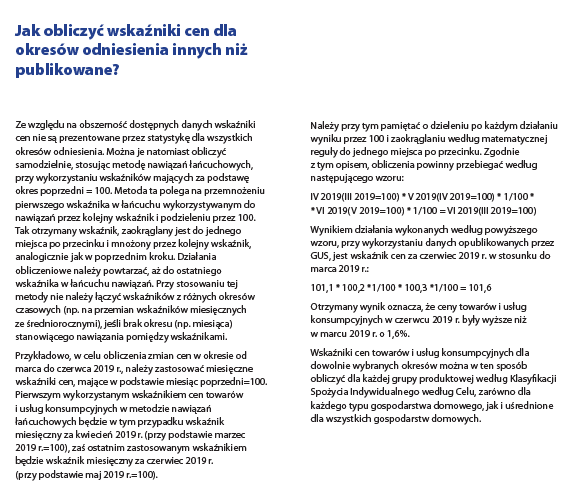 Złącznik nr 7 do umowy nr ……………………..KLAUZULA INFORMACYJNA RODOZgodnie z art. 13 ust. 1 i 2 rozporządzenia Parlamentu Europejskiego i Rady (UE) 2016/679 z dnia 27 kwietnia 2016 r. w sprawie ochrony osób fizycznych w związku z przetwarzaniem danych osobowych i w sprawie swobodnego przepływu takich danych oraz uchylenia dyrektywy 95/46/WE (ogólne rozporządzenie o ochronie danych) (Dz. Urz. UE L 119 z 04.05.2016, str. 1), dalej „RODO”, informuję, że: administratorem Pani/Pana danych osobowych jest Katowicka Specjalna Strefa Ekonomiczna S.A.,
ul. Wojewódzka 42, 40-026 Katowice (opisana z rozdziale 1 SWZ jako Zamawiający)Kontakt z inspektorem ochrony danych Katowickiej Specjalnej Strefy Ekonomicznej S.A.  jest możliwy pod adresem email: iodo@ksse.com.pl lub telefonicznie +48 32 251 07 36Pani/Pana dane osobowe przetwarzane będą na podstawie art. 6 ust. 1 lit. c RODO w celu związanym z realizacją zamówienia publicznego pn.: Usługa całodobowej ochrony fizycznej osób i mienia oraz nieruchomości, przeciwdziałanie zagrożeniom, przez koncesjonowanego Wykonawcę, a także obsługa elektronicznych systemów zabezpieczeń Budynków przez koncesjonowanego Wykonawcę w oparciuo przepisami ustawy z dnia 22.08.1997 r. o ochronie osób i mienia (Dz.U.2021poz. 1995), realizowane zgodnie z opracowanym przez Wykonawcę wraz z Zamawiającym planem ochrony Akceleratora biznesowego KSSENON w Żorachnumer zamówienia: PN ….. /2024 prowadzonego w trybie przetargu nieograniczonego;odbiorcami Pani/Pana danych osobowych będą osoby lub podmioty, którym udostępniona zostanie dokumentacja postępowania w oparciu o art. 18 oraz art. 74 ust. 1 PZP;  Pani/Pana dane osobowe będą przechowywane, zgodnie z art. 78 ust. 1 PZP, przez okres 4 lat od dnia zakończenia postępowania o udzielenie zamówienia, a jeżeli czas trwania umowy przekracza 4 lata, okres przechowywania obejmuje cały czas trwania umowy;obowiązek podania przez Panią/Pana danych osobowych bezpośrednio Pani/Pana dotyczących jest wymogiem ustawowym określonym w przepisach ustawy PZP, związanym z udziałem w postępowaniu o udzielenie zamówienia; konsekwencje niepodania określonych danych wynikają z ustawy PZP;  w odniesieniu do Pani/Pana danych osobowych decyzje nie będą podejmowane w sposób zautomatyzowany, stosowanie do art. 22 RODO;posiada Pani/Pan:na podstawie art. 15 RODO prawo dostępu do danych osobowych Pani/Pana dotyczących;na podstawie art. 16 RODO prawo do sprostowania Pani/Pana danych osobowych;na podstawie art. 18 RODO prawo żądania od administratora ograniczenia przetwarzania danych osobowych z zastrzeżeniem przypadków, o których mowa w art. 18 ust. 2 RODO;  prawo do wniesienia skargi do Prezesa Urzędu Ochrony Danych Osobowych, gdy uzna Pani/Pan, że przetwarzanie danych osobowych Pani/Pana dotyczących narusza przepisy RODO;nie przysługuje Pani/Panu:w związku z art. 17 ust. 3 lit. b, d lub e RODO prawo do usunięcia danych osobowych;prawo do przenoszenia danych osobowych, o którym mowa w art. 20 RODO;na podstawie art. 21 RODO prawo sprzeciwu, wobec przetwarzania danych osobowych, gdyż podstawą prawną przetwarzania Pani/Pana danych osobowych jest art. 6 ust. 1 lit. c RODO. W przypadku gdy wykonanie obowiązków, o których mowa w art. 15 ust. 1-3 RODO, wymagałoby niewspółmiernie dużego wysiłku, zamawiający może żądać od osoby, której dane dotyczą, wskazania dodatkowych informacji mających na celu sprecyzowanie żądania, w szczególności podania nazwy lub daty postępowania o udzielenie zamówienia.Skorzystanie przez osobę, której dane dotyczą, z uprawnienia do sprostowania lub uzupełnienia danych osobowych, o którym mowa w art. 16 RODO, nie może skutkować zmianą wyniku postępowania o udzielenie zamówienia ani zmianą postanowień umowy w zakresie niezgodnym z ustawą.Wystąpienie z żądaniem, o którym mowa w art. 18 ust. 1 RODO, nie ogranicza przetwarzania danych osobowych do czasu zakończenia postępowania o udzielenie zamówienia.Wykonawcy niebędący osobami fizycznymi zobowiązani są do zapoznania z w/w klauzulą informacyjną wszystkich osób, których dane osobowe przekazywane są przez Wykonawców Zamawiającemu wraz z ofertą lub wraz z jakimkolwiek innym dokumentem lub oświadczeniem, przed podpisaniem umowy w sprawie zamówienia oraz po podpisaniu umowy w sprawie zamówienia (w szczególności wskazanych na Liście Personelu).